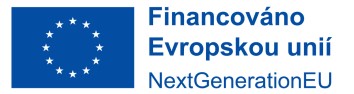 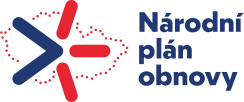 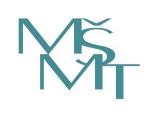 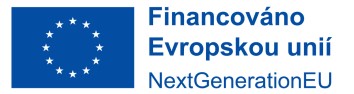 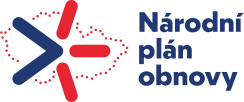 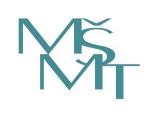 Doučování žáků škol Název programu: Doučování žáků škol – Realizace investice 3.2.3 Národního plánu obnovy Investice reaguje na potřebu podpory vzdělávání žáků ohrožených školním neúspěchem v reakci na nemožnost realizace prezenční výuky ve školách během pandemie covid-19.Jde o dlouhodobý program, jehož cílem je pomoci zmírnit negativní dopady výpadku prezenční výuky v důsledku pandemie covid -19. Naše škola se do tohoto projektu zapojila již v září 2021 a dosud v něm úspěšně pokračuje. Do projektu se mohou zapojit všichni žáci naší školy, kteří potřebují dlouhodobé, krátkodobé nebo i jednorázové doučování z některého předmětu.Někdy doučování doporučí sám učitel, jindy se na učitele obrací rodiče nebo sami žáci.Cílem tohoto projektu je podat pomocnou ruku žákům, kteří v době distanční výuky neměli dostatečné podmínky k učení, chyběla jim technika nebo jim jednoduše distanční výuka nevyhovovala. Dále chceme pomoci žákům, kteří z doby distanční výuky ještě nezvládli odstranit mezery v jednotlivých předmětech.ObdobíPočet doučovacích skupinPočet realizovaných hodinPočet doučovaných žákůzáří – prosinec 202136367227leden – červen 202237898270září – prosinec 202239470240leden – červen 202337835